Додаток до рішення Київської міської радивід _____________ № _____________План-схемадо дозволу на розроблення проєкту землеустрою щодо відведення земельної ділянки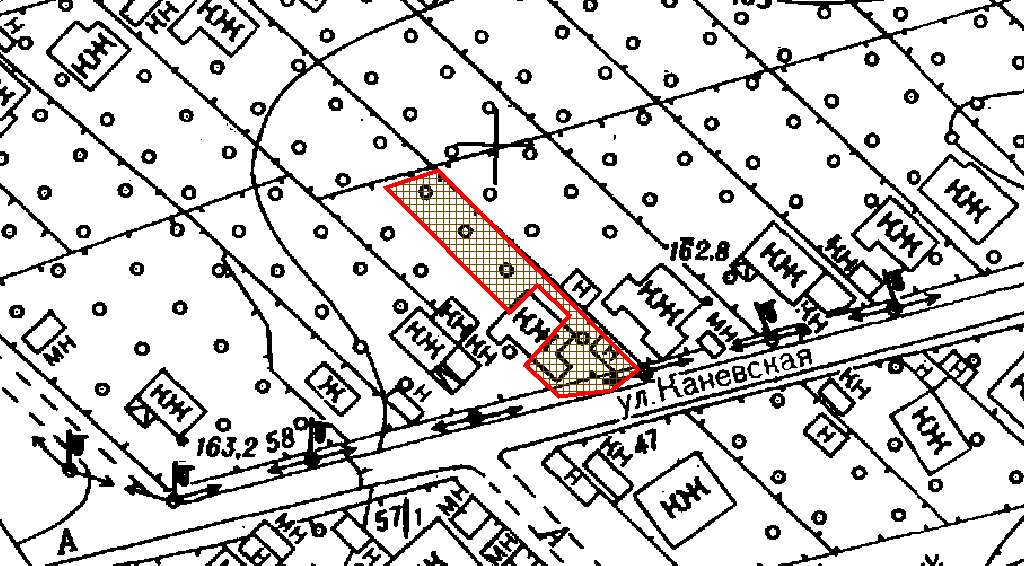 клопотаннявід 09.02.2024 № 201950437код земельної ділянки91:201:0039юридична/фізична особаЗоря Микола Миколайовичадреса земельної ділянким. Київ, р-н Подільський, вул. Канівська, 52вид землекористуваннявласністьвид використанняземельної ділянкидля будівництва і обслуговування житлового будинку, господарських будівель і споруд (присадибна ділянка)орієнтовний розмір0,0448 гаКиївський міський головаВіталій КЛИЧКО